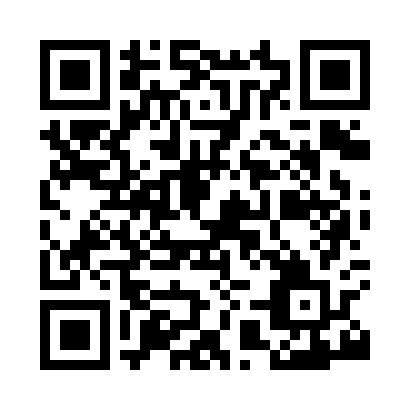 Prayer times for Corrie, South Lanarkshire, UKMon 1 Jul 2024 - Wed 31 Jul 2024High Latitude Method: Angle Based RulePrayer Calculation Method: Islamic Society of North AmericaAsar Calculation Method: HanafiPrayer times provided by https://www.salahtimes.comDateDayFajrSunriseDhuhrAsrMaghribIsha1Mon3:034:421:257:1110:0711:452Tue3:044:431:257:1110:0611:453Wed3:044:441:257:1010:0611:454Thu3:054:451:257:1010:0511:455Fri3:054:461:257:1010:0411:456Sat3:064:471:257:1010:0311:447Sun3:074:481:267:0910:0311:448Mon3:074:491:267:0910:0211:449Tue3:084:501:267:0910:0111:4310Wed3:094:521:267:0810:0011:4311Thu3:094:531:267:089:5911:4212Fri3:104:541:267:079:5811:4213Sat3:114:561:267:079:5611:4114Sun3:124:571:267:069:5511:4115Mon3:124:591:277:059:5411:4016Tue3:135:001:277:059:5311:3917Wed3:145:021:277:049:5111:3918Thu3:155:031:277:039:5011:3819Fri3:165:051:277:039:4811:3720Sat3:165:061:277:029:4711:3721Sun3:175:081:277:019:4511:3622Mon3:185:101:277:009:4411:3523Tue3:195:111:276:599:4211:3424Wed3:205:131:276:589:4011:3325Thu3:215:151:276:579:3911:3326Fri3:225:161:276:569:3711:3227Sat3:225:181:276:559:3511:3128Sun3:235:201:276:549:3311:3029Mon3:245:221:276:539:3111:2930Tue3:255:241:276:529:2911:2831Wed3:265:251:276:519:2711:27